HGMS 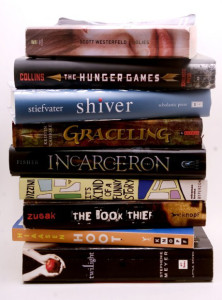 2018-2019 Required Novels Grade 8 ELA / Advanced Summer Reading Novel:  "The Wave" by Todd Strasser	Required Reading:1st & 2nd Quarter: "Prisoner B3087" by Alan Gratz	 3rd & 4th Quarter: "Murder on the Orient Express" by Agatha Christie     	Grade 8 ESOL Summer Reading Novel:ESOL Level 1 and 2 – “Charlotte’s Web” by E.B. WhiteESOL Level 3 and 4 – “Flying Solo” by Ralph Fletcher   Required Reading:1st & 2nd Quarter: “Night” by Elie Wiesel	3rd & 4th Quarter: “Scorpions” by Walter Dean Myers	